   Making a Connection Sheet                          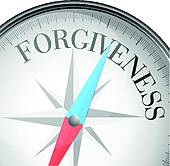 Once you have identified the offense. What will be your next step?Did you find your emotions constantly got in the way of you making a sound decision? If so, you must recognize, and identify unproductive and productive feelings, (emotions) that tend to flood your thoughts.   What do I feel, or think should be my next step?Stop: and pray, take your time.Please be patience with yourself as you process the                      information.There is power in forgiveness.                    Daily Maintenance Notes   Date ____Sheet/Name: Spirituality-Higher PowersPerson Writing the Action: ___________________Sheet Objective: Person will identify a “higher power” in their life, regardless of whether or not they ascribe to any particular faith base.“The higher power” for any individual must be positive thought out statements, as negative statements do not correspond with overall goals to be reached.Primary Goals: Person will identify their “higher power” –entity Must be positive.Example: God, JesusExample: Could be, “I can do all things thru Christ who strengthens me” (Philippians 4:13). What Skills Learned? _____________________________________________________________________________________________________________________________________________________________________           Daily Maintenance Notes   Date ____Sheet/Name: Spiritual SupportPerson Writing the Action: __________________Sheet Objective: Person will openly discuss spiritual beliefs and values that they hold dear to them, that they have found to be helpful and encouraging to them with someone; because they have provided support during difficult times.Primary Goals: Person may/will identify with their values and spiritual beliefs, and share if they choose, writing all.Person will also identify how their spiritual values and beliefs can help provide support and comfort in difficult timesYou can also write down your spiritual beliefs and views without bias.What Skills Were Learned? _____________________________________________________________________________________________________________________________________________________________________        Daily Maintenance Notes   Date ____Sheet/Name: Anger Management--- Dealing with your own anger.Person Writing Action: _______________________Sheet Objective: Person will learn how to deal with anger in more effective ways. They will also understand that anger has to go, because it can and will cause health problems.Primary Goals: Person will write down, sharing what makes them angry; and the ways they express/and have expressed their anger.Person will also write down the typical ways they handle moderate and extreme anger.Learning and understanding how to deal with anger can be a good lesson learned. Because you understand the positive and negative behavior that anger produces, and how it can influence you and your life.Example: “I statements”, and maybe a scenario, can be used in your writings.Material Needed: An Anger Log/Journal. What Skills Learned? _____________________________________________________________________________________________________________________________________________________________________       Daily Maintenance Notes   Date ____Sheet/Name: Dealing with Unforgiveness.Person Writing Action: __________________Sheet Objective: Person will identify personal struggles they have, and are dealing with, making a decision to forgive or not to forgive.Primary Goals: To gain insight regarding the discrepancy between how one feels who’s right or who’s the one wrong. To help identify, impulsive actions vs. thoughtful decision making, looking at the consequences of individual’s actions, and choosing to take the high road. (To 4giveness). Learning and Understanding, the coping skills they have incorporated are there to use, and help manage the reality of their struggles.What Skills   Learned?_____________________________________________________________________________________________________________________________________________________________________     Daily Maintenance Notes   Date ____Sheet/Name: Making A Connection; Patterns of Conflict.Person Writing Action: __________________Sheet Objective: Person will identify the patterns of conflict going on inside of them.  Also identify constructive ways relating and dealing with those patterns.  What actions, attitudes, and behaviors may get in the way of you forming or maintaining a healthy body, and healthy relationships?___________________________________________________________________________________________________Primary Goals: To gain insight on how quickly these symptoms can creep up on you so fast, and you being unaware.To help identify, impulsive actions vs. thoughtful decision making, looking at the consequences of individual’s actions, and choosing to make positive changes in your life.Learning and Understanding the coping skills you have incorporated, are there to use and help manage the reality of their conflict.Conflict Log, that represent a focus on how valuable identifying constructive ways of dealing, with internal conflict can be. What Skills   Learned? Log your Response’s.____________________________________________________________________________________________________________________________________________________________      Daily Maintenance Notes   Date ____                  ANGER LOG/JOURNALPrimary Goals: Person will write down, sharing what makes them angry; and the ways they express/and have expressed their anger.__________________________________________________________________________________________________________________________________________________________________________________________________________________________________________________________________________________________________________________________________________________________________________________________________________________________________________________________________________________________________________Person will also write down the typical ways they handle moderate and extreme anger.____________________________________________________________________________________________________________________________________________________________________ _____________________________________________________________________________________________________________________________________________________________________________________________________________________________________________________________________________________________________________________________________________________________________________________________